Спортивный праздник на стадионе в селе Клюква Курского района ко Дню физкультурника Ко Дню физкультурника на стадионе в селе Клюква Курского района провели большой спортивный праздник.В футбольном турнире приняли участие футбольные команды из Клюквинского сельсовета, Полевского сельсовета, из г. Курска, сборная команда Африки. Команде с. Клюква вручили новую спортивную форму, победителям турнира - медали и грамоты. Помимо любительского турнира по футболу, участников спортивного фестиваля ждала яркая развлекательная программа, полевая кухня. А для самых маленьких — сладкий стол.Кичигину А.А. и Земцову Ю.А. вручили именные футболки футбольного клуба "Клюква".Болели за свои команды и односельчане, и приглашённые гости: заместитель председателя Курской областной Думы, руководитель фракции «Единая Россия» в Курской областной Думе Александр Александрович Кичигин и депутат Представительного собрания Курского района Курской области, руководитель фракции партии «Единая Россия» в Представительном Собрании Алексей Юрьевич Земцов.Глава Клюквинского сельсовета Виктор Леонидович Лыков обратился с приветственным словом к присутствующим, поблагодарил администрацию и местных жителей за организованность в подготовке мероприятия.Александр Александрович Кичигин также выразил свою благодарность жителям села Клюква за столь радушный приём.«Каждому из пришедших на праздник выражаю слова благодарности за их активную жизненную позицию! Такие праздники сближают людей и способствуют популяризации здорового образа жизни», — сказал он.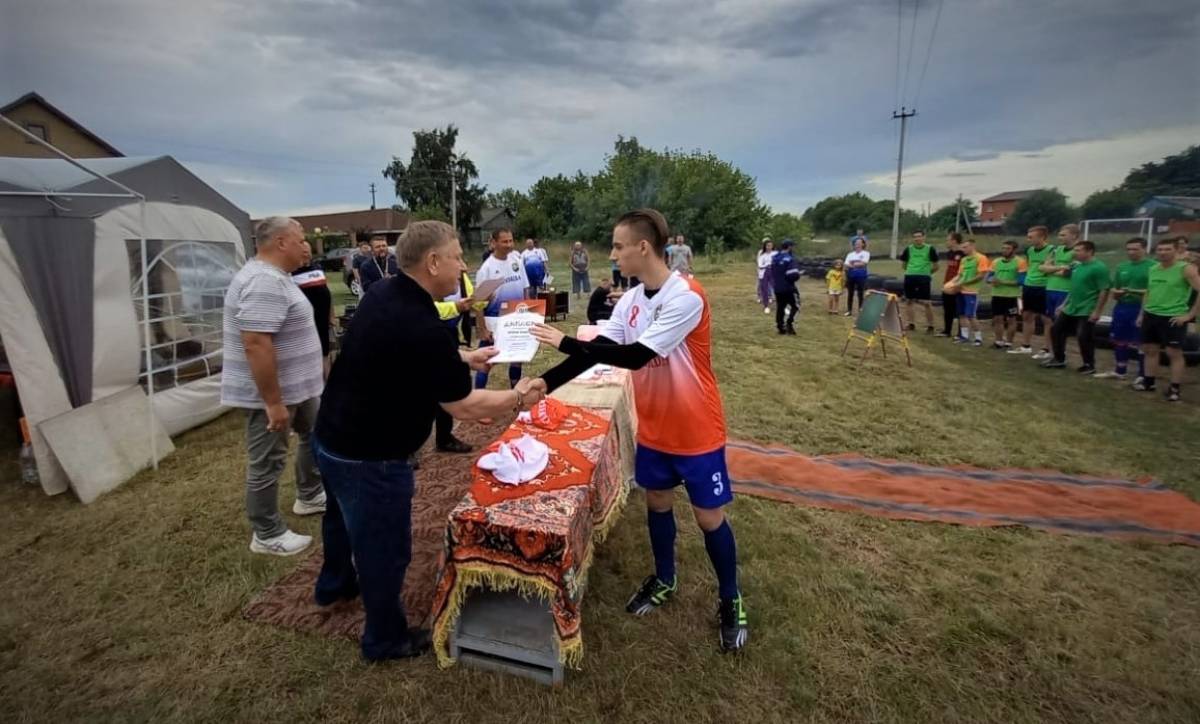 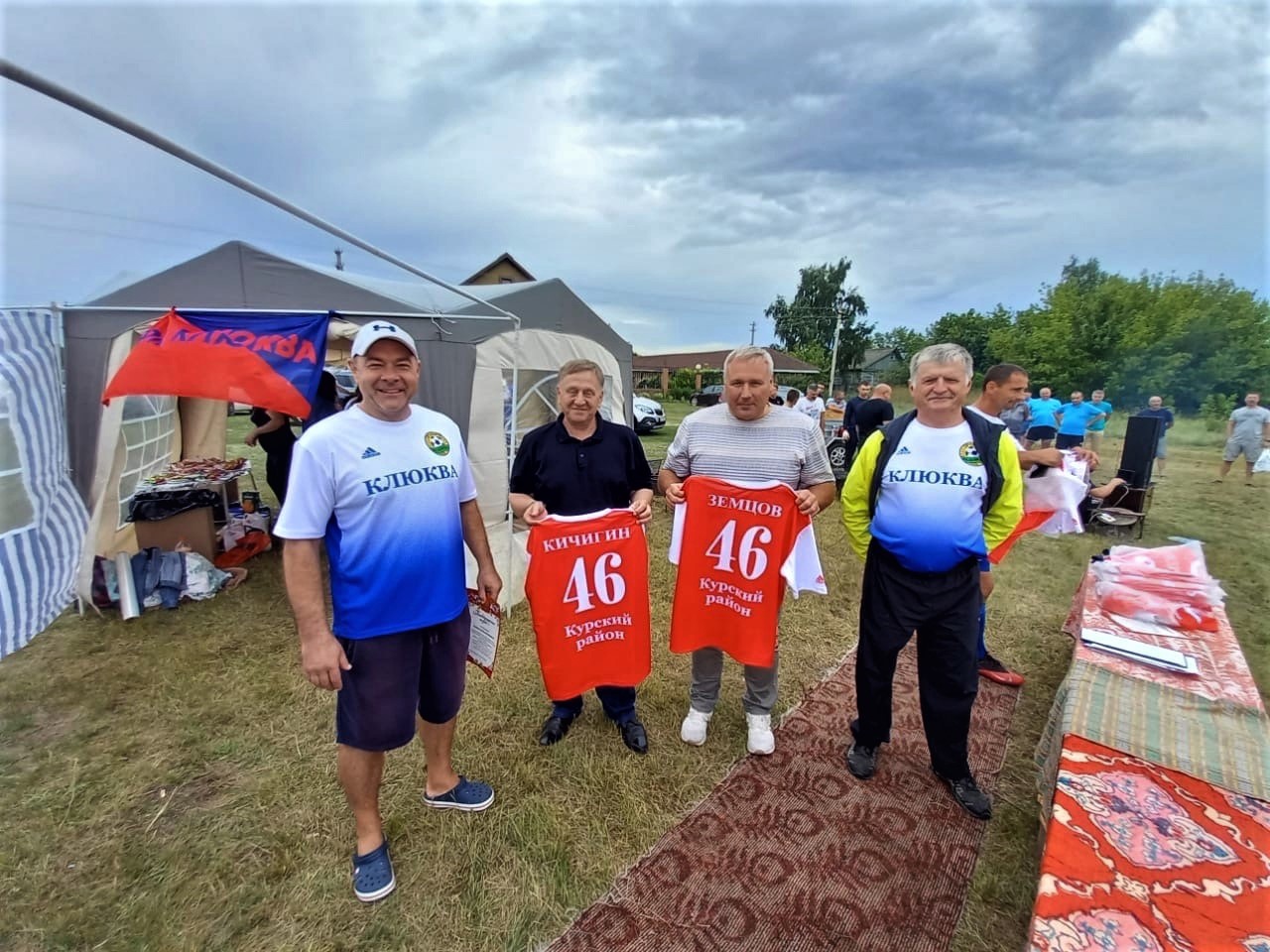 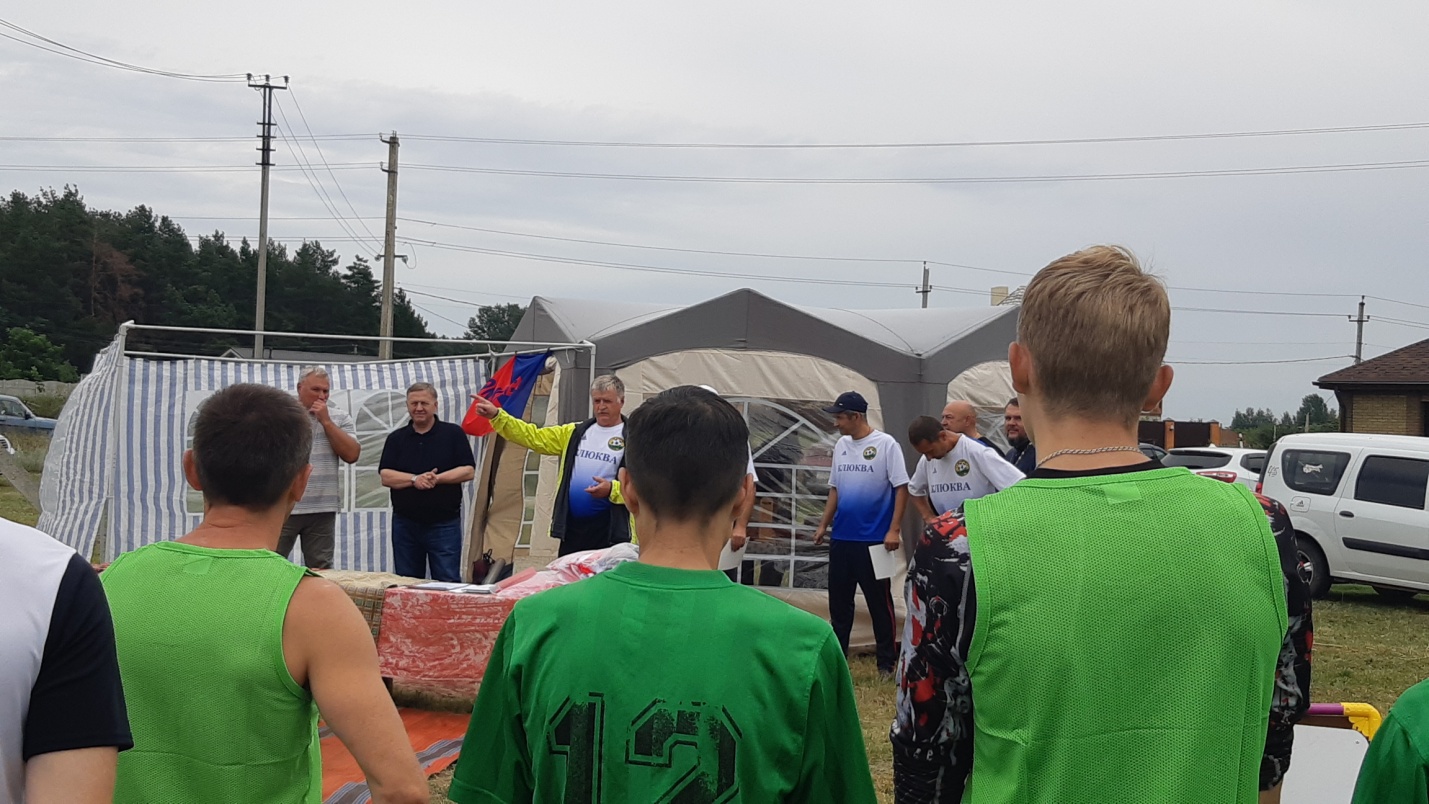 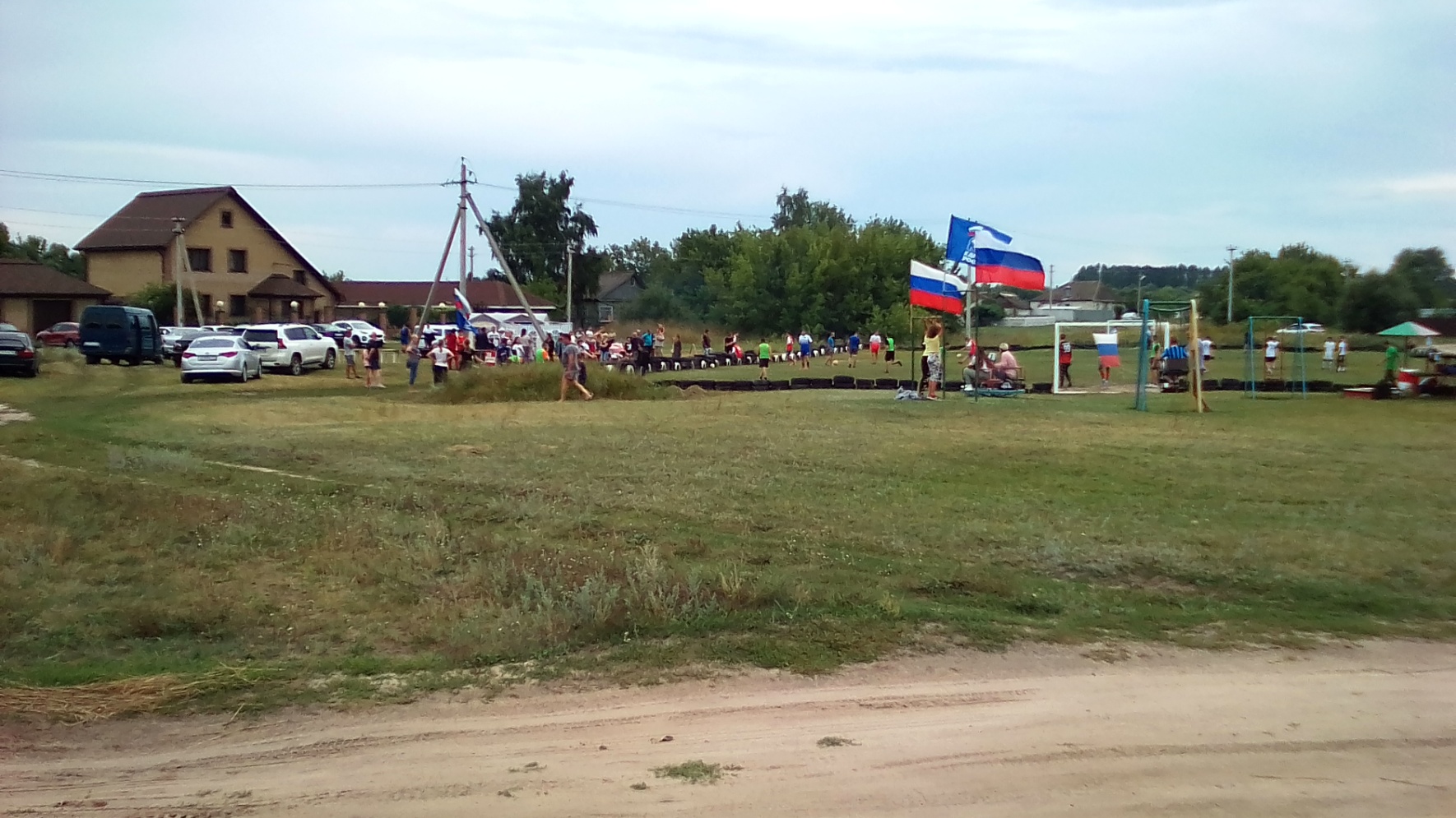 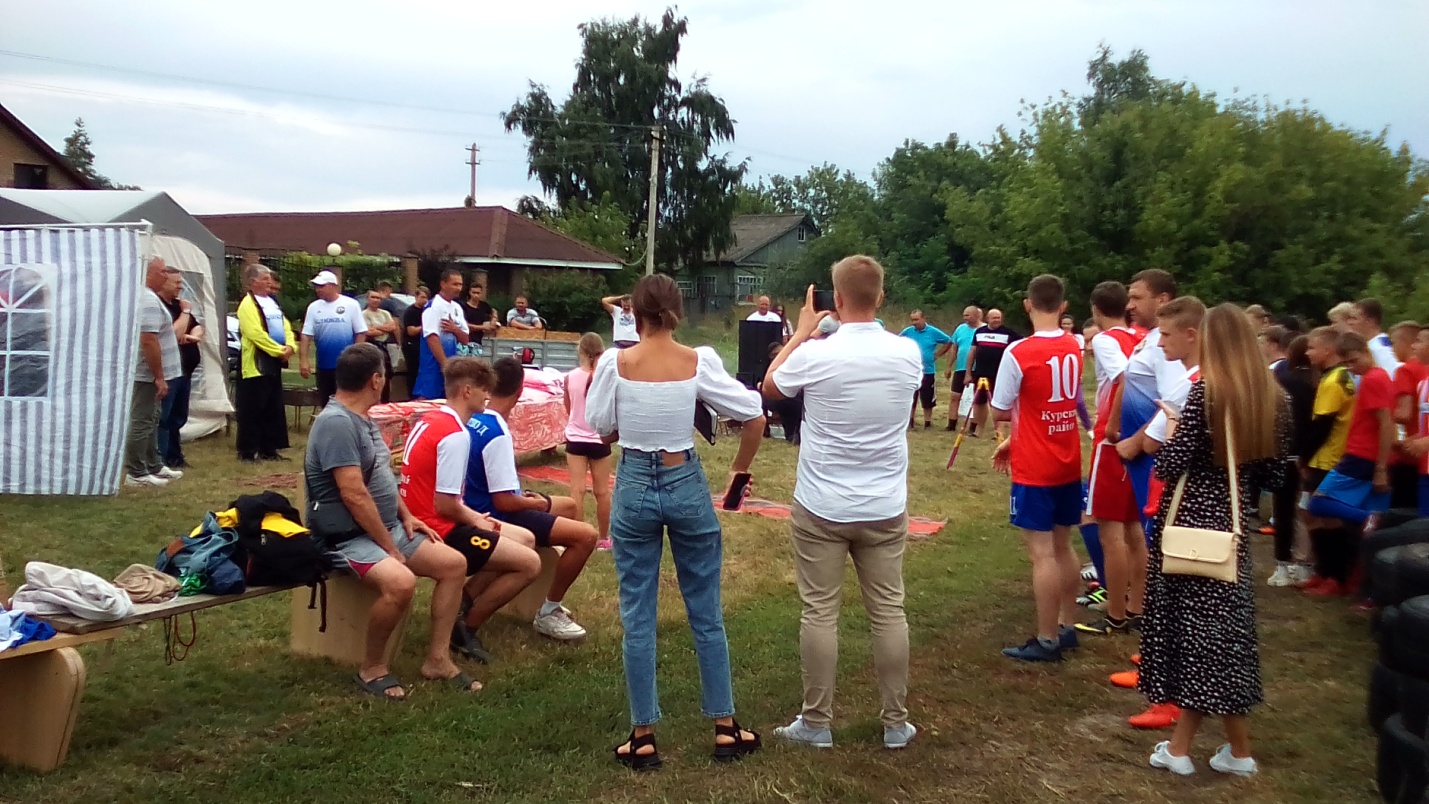 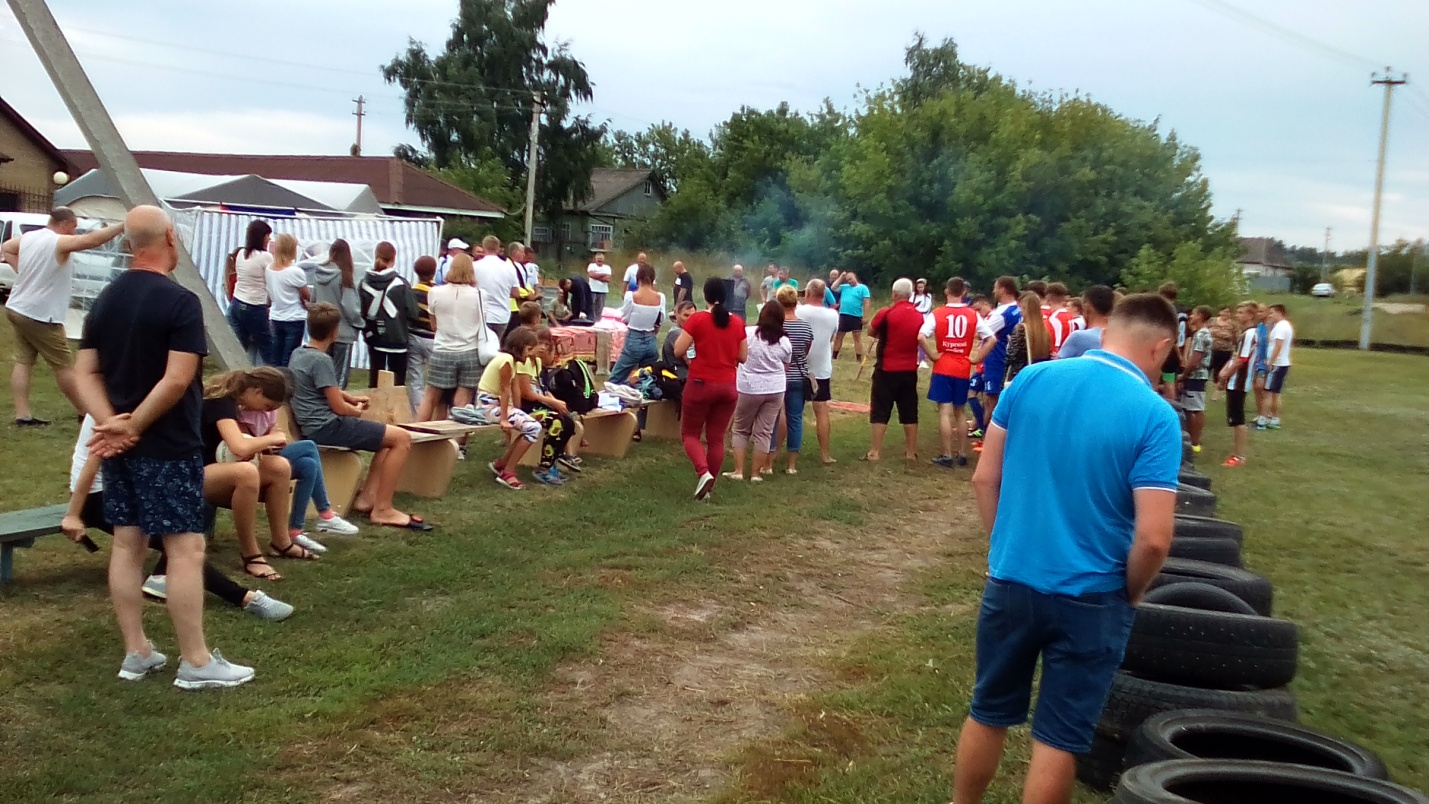 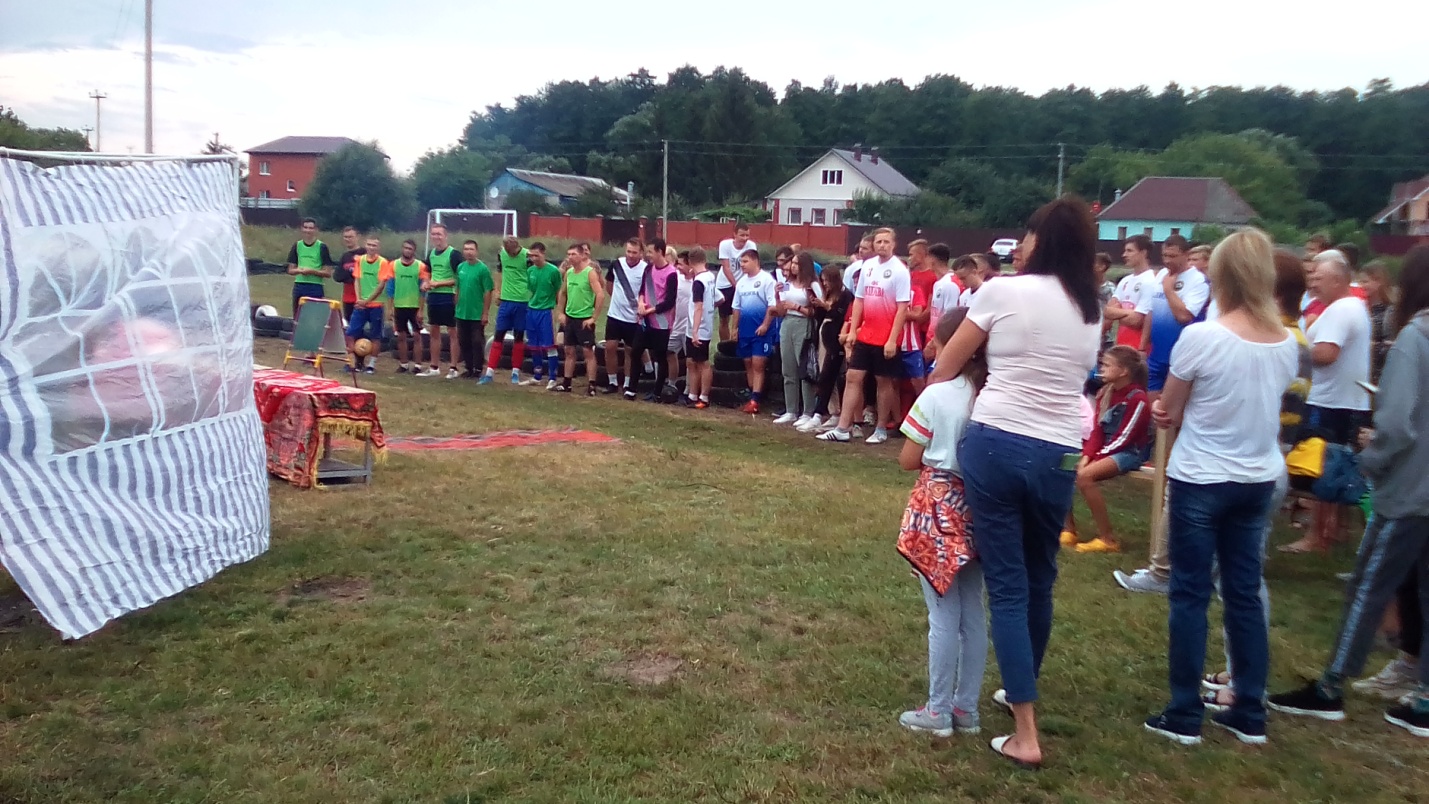 